みんなのデジタル教科書教育研究会 Open Meeting 09 Saitama 2014/03/02テーマ　DAISY / EPUBで実現するアクセシブルなデジタル教科書日時　2014年3月2日（日）　13:30～16:30 会　場　埼玉会館 7A会議室（JR浦和駅西口下車 徒歩6分） 定　員　80名 参加費（資料代含む）　1,000円（当日会場で集金） 会場開室 12:50　受け付け開始 13:10 1. 開会（13:30～13:40） 2.（13:40～14:10） 　　DAISY / EPUBをめぐる内外の最新情報 　　NPO法人支援技術開発機構（ATDO）　濱田 麻邑 氏 3.（14:10～14:40） 　　マルチメディアDAISYの自動制作・利用システム 　　シナノケンシ　西澤 達夫 氏 4.（14:40～15:10） 　　スマホ・タブレット用DAISYプレイヤーアプリ「ボイス オブ デイジー」 　　サイパック　工藤 智行 氏 休憩（10分間・質問用紙回収） 5.（15:20～16:30） 　　冒頭10分　追加情報の提供（事務局） 　　登壇者と参加者全員による意見交換（質疑応答含む） 　　「DAISY / EPUBで実現するアクセシブルなデジタル教科書」 6. 閉会（16:30～16:40） 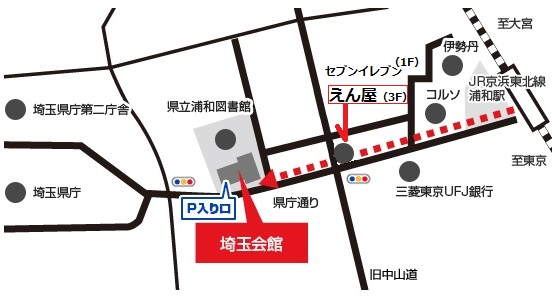 会場撤収完了　17:00 懇親会 17:30～19:30えん屋 （エンヤ）浦和店会費 4,000円(税込)